„Śmierć w chmurach” Agatha Christie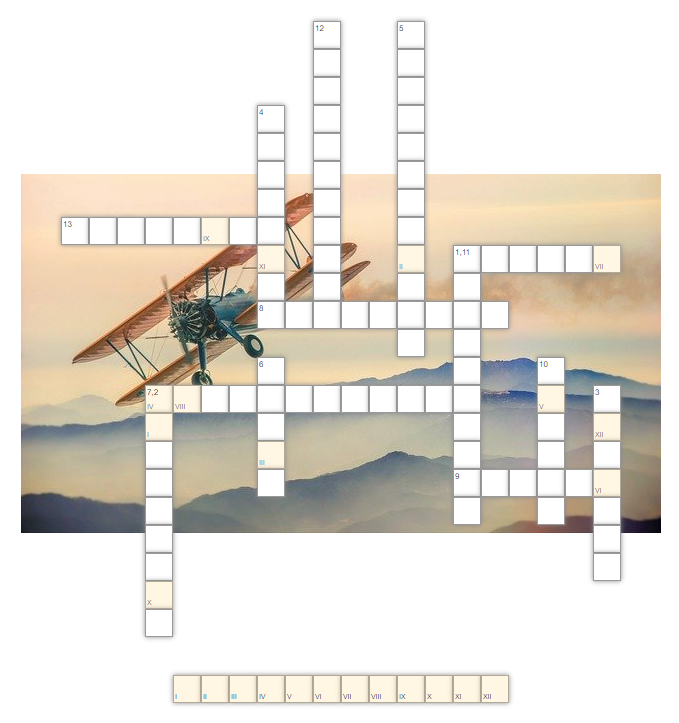 Samolot liniowy lub jeden z tytanów w mitologii greckiej.Numer miejsca w samolocie, które zajął Norman Gale.Karciana gra hazardowa rozpowszechniona w kasynach.Nabój do dmuchawki (broń Indian Ameryki Południowej).Imię i nazwisko ofiary morderstwa.Miejsce ukrycia dmuchawki w samolocie.Pasażer lotu posiadający flet.Armand Dupont.Miejsce przechowywania przez Madame Giselle dokumentów swoich dłużników.Kolor książeczki ocalałej przed zniszczeniem.Detektyw Herkules… Miejsce, gdzie wychowywała się panna Grey.Zawód mordercy Madame Giselle.